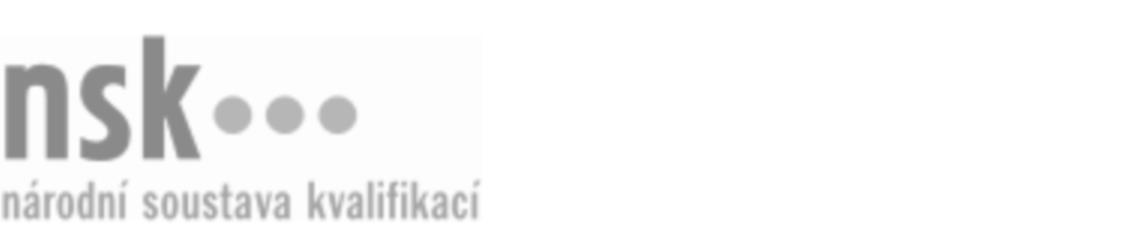 Kvalifikační standardKvalifikační standardKvalifikační standardKvalifikační standardKvalifikační standardKvalifikační standardKvalifikační standardKvalifikační standardKnihovník specialista pracovník správy fondů (kód: 72-016-T) Knihovník specialista pracovník správy fondů (kód: 72-016-T) Knihovník specialista pracovník správy fondů (kód: 72-016-T) Knihovník specialista pracovník správy fondů (kód: 72-016-T) Knihovník specialista pracovník správy fondů (kód: 72-016-T) Knihovník specialista pracovník správy fondů (kód: 72-016-T) Knihovník specialista pracovník správy fondů (kód: 72-016-T) Autorizující orgán:Ministerstvo kulturyMinisterstvo kulturyMinisterstvo kulturyMinisterstvo kulturyMinisterstvo kulturyMinisterstvo kulturyMinisterstvo kulturyMinisterstvo kulturyMinisterstvo kulturyMinisterstvo kulturyMinisterstvo kulturyMinisterstvo kulturySkupina oborů:Publicistika, knihovnictví a informatika (kód: 72)Publicistika, knihovnictví a informatika (kód: 72)Publicistika, knihovnictví a informatika (kód: 72)Publicistika, knihovnictví a informatika (kód: 72)Publicistika, knihovnictví a informatika (kód: 72)Publicistika, knihovnictví a informatika (kód: 72)Týká se povolání:Kvalifikační úroveň NSK - EQF:777777777777Odborná způsobilostOdborná způsobilostOdborná způsobilostOdborná způsobilostOdborná způsobilostOdborná způsobilostOdborná způsobilostNázevNázevNázevNázevNázevÚroveňÚroveňKoncipování revizí a posuzování knihovních fondů v rámci instituceKoncipování revizí a posuzování knihovních fondů v rámci instituceKoncipování revizí a posuzování knihovních fondů v rámci instituceKoncipování revizí a posuzování knihovních fondů v rámci instituceKoncipování revizí a posuzování knihovních fondů v rámci instituce77Vytváření koncepcí komplexní péče o knihovní fondyVytváření koncepcí komplexní péče o knihovní fondyVytváření koncepcí komplexní péče o knihovní fondyVytváření koncepcí komplexní péče o knihovní fondyVytváření koncepcí komplexní péče o knihovní fondy77Komplexní správa a organizace knihovního fondu v rámci instituceKomplexní správa a organizace knihovního fondu v rámci instituceKomplexní správa a organizace knihovního fondu v rámci instituceKomplexní správa a organizace knihovního fondu v rámci instituceKomplexní správa a organizace knihovního fondu v rámci instituce77Vytváření koncepce obsahu a systému stavění, správa a organizace specializovaných (dílčích) knihovních fondů a studoven v knihovnáchVytváření koncepce obsahu a systému stavění, správa a organizace specializovaných (dílčích) knihovních fondů a studoven v knihovnáchVytváření koncepce obsahu a systému stavění, správa a organizace specializovaných (dílčích) knihovních fondů a studoven v knihovnáchVytváření koncepce obsahu a systému stavění, správa a organizace specializovaných (dílčích) knihovních fondů a studoven v knihovnáchVytváření koncepce obsahu a systému stavění, správa a organizace specializovaných (dílčích) knihovních fondů a studoven v knihovnách77Ovládání automatizovaného knihovního systémuOvládání automatizovaného knihovního systémuOvládání automatizovaného knihovního systémuOvládání automatizovaného knihovního systémuOvládání automatizovaného knihovního systému66Orientace ve specializovaných elektronických informačních zdrojíchOrientace ve specializovaných elektronických informačních zdrojíchOrientace ve specializovaných elektronických informačních zdrojíchOrientace ve specializovaných elektronických informačních zdrojíchOrientace ve specializovaných elektronických informačních zdrojích66Formální a obsahová analýza odborného cizojazyčného textu, rychlé čteníFormální a obsahová analýza odborného cizojazyčného textu, rychlé čteníFormální a obsahová analýza odborného cizojazyčného textu, rychlé čteníFormální a obsahová analýza odborného cizojazyčného textu, rychlé čteníFormální a obsahová analýza odborného cizojazyčného textu, rychlé čtení77Vzdělávání pracovníků knihovenVzdělávání pracovníků knihovenVzdělávání pracovníků knihovenVzdělávání pracovníků knihovenVzdělávání pracovníků knihoven77Knihovník specialista pracovník správy fondů,  28.03.2024 23:55:21Knihovník specialista pracovník správy fondů,  28.03.2024 23:55:21Knihovník specialista pracovník správy fondů,  28.03.2024 23:55:21Knihovník specialista pracovník správy fondů,  28.03.2024 23:55:21Strana 1 z 2Strana 1 z 2Kvalifikační standardKvalifikační standardKvalifikační standardKvalifikační standardKvalifikační standardKvalifikační standardKvalifikační standardKvalifikační standardPlatnost standarduPlatnost standarduPlatnost standarduPlatnost standarduPlatnost standarduPlatnost standarduPlatnost standarduStandard je platný od: 10.04.2018Standard je platný od: 10.04.2018Standard je platný od: 10.04.2018Standard je platný od: 10.04.2018Standard je platný od: 10.04.2018Standard je platný od: 10.04.2018Standard je platný od: 10.04.2018Knihovník specialista pracovník správy fondů,  28.03.2024 23:55:21Knihovník specialista pracovník správy fondů,  28.03.2024 23:55:21Knihovník specialista pracovník správy fondů,  28.03.2024 23:55:21Knihovník specialista pracovník správy fondů,  28.03.2024 23:55:21Strana 2 z 2Strana 2 z 2